Упражнения  для родителей по развитию речи в средней группе(11 группа) .Тема «Звук [Ч] и буква Ч»Упражнение 1Кто из звуков нам помочь готов?Ч – он очень мягкий звук,Не обойтись, похоже,без его услуг.Посмотрите на картинки и назовите мне предметы.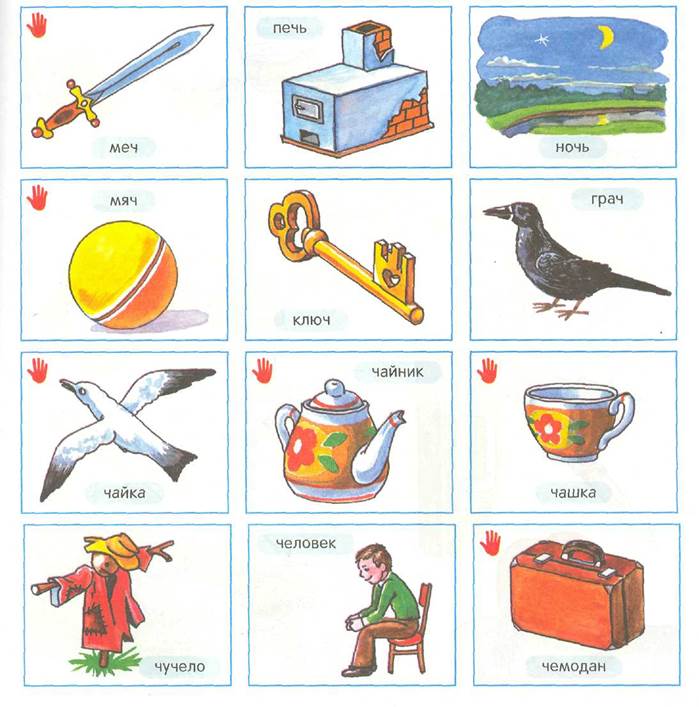 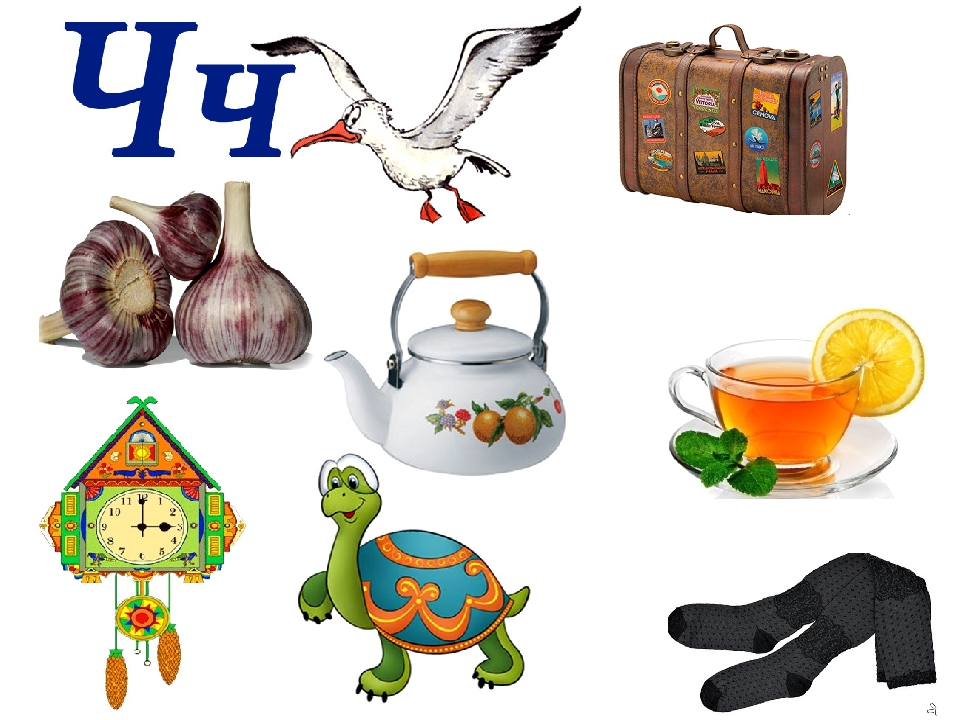 Упражнение 2 Взрослый произносит  слова со звуком Ч, а дети хлопают  в ладоши 1 раз, когда услышат слово со звуком Ч: девочка, банка, щётка, грач, бант, кочка, насос, мячик, вата, чудеса.Упражнение 3Проговорите вместе с ребенком стихотворение(несколько раз)Ча-ча-ча, ча-ча-ча в комнате горит свеча.Чу-чу-чу, чу-чу-чу молоточком я стучу.Чо-чо- чо, чо-чо-чо в печке очень горячо.Чи-чи-чи, чи-чи-чи спрятались мои ключи.Чок-чок-чок, чок-чок-чок, а в кармане пятачок.Ач-ач-ач, ач-ач-ач дайте мне большой калач.Оч-оч-оч, оч-оч-оч наступила ночь.Уч-уч-уч, уч-уч-уч а на небе яркий луч.Упражнение 4 «Доскажи словечко». Пример: (ВЗРОСЛЫЙ-Мя-РЕБЕНОК-чик,) бабо-чка, дево-чка, клю-чик, крю-чок, паль-чик, одуван-чик, ёло-чка, иголо-чка.Посмотрите развивающие мультфильмы :https://www.youtube.com/watch?v=JKK39cBiwqkhttps://www.youtube.com/watch?v=xRj20zUMrUMhttps://www.youtube.com/watch?v=f_QTIwxd040